Методические рекомендации к проведению отборочного школьного этапа Всероссийской олимпиады школьников по химии  и проверке  работ:Олимпиада проводится на базе УО района  8 октябряВремя, необходимое для выполнения  заданий 2 часаОлимпиада проводится для 8, 9,10,11-х классовДля каждой параллели  предложен один вариант, по этой причине прошу обратить внимание на рассадку учащихся во время проведения школьного тура. Предлагаю рассаживать участников так, как их будут рассаживать на районном этапе, т.е. за одной партой должны сидеть ученики  из разных параллелей.По итогам отборочного школьного этапа списки участников районной олимпиады оформляются по следующей форме:Количество участников –Количество призеров -Количество победителей -Без предварительной заявки учащиеся не допускаются к районному этапу олимпиады по химииОтветы к заданиям школьного этапа Всероссийской олимпиады по химии в 2015-2016  учебном году.8 классМаксимальное количество баллов по итогам олимпиады  в 8-х классах – 28, рекомендуется приглашать на районный этап олимпиады по химии учащихся, набравших 14 баллов и более.Ответ к заданию  1:Система оцениванияОтвет к заданию  2:Система оцениванияОтвет к заданию  3:Система оцениванияОтвет к заданию  4:Система оцениванияОтвет к заданию  5:Система оценивания9 класс	Критерии  оценивания работ учащихся 9-11 классов:Каждое  правильно выполненное задание  оценивается  1 баллом, если задание выполнено на половину- 0,5 балла и т.д. Максимальный балл за все задания -5 баллов. Рекомендуется приглашать на районный этап Всероссийской олимпиады  по химии учащихся, которые заработали не менее 3 баллов (три полностью выполненные задания).Рекомендуемое время для проведения школьного этапа Всероссийской олимпиады по химии 2часа.Ответ к заданию  1: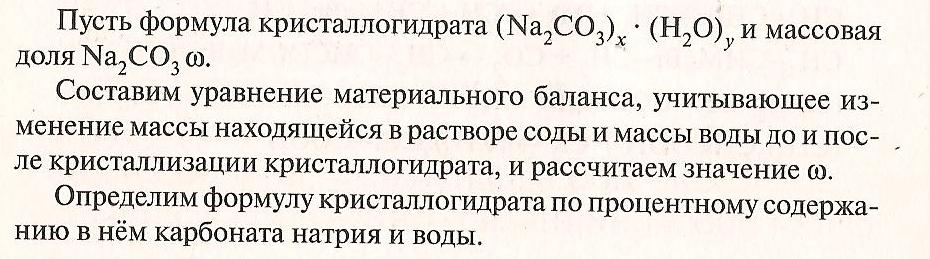 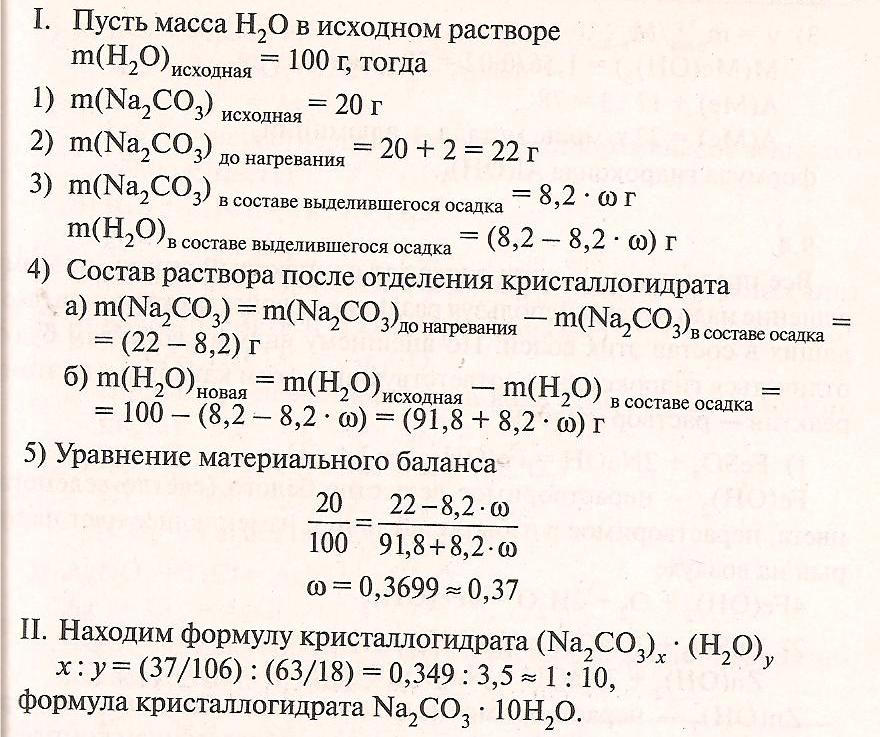 Ответ к заданию  2: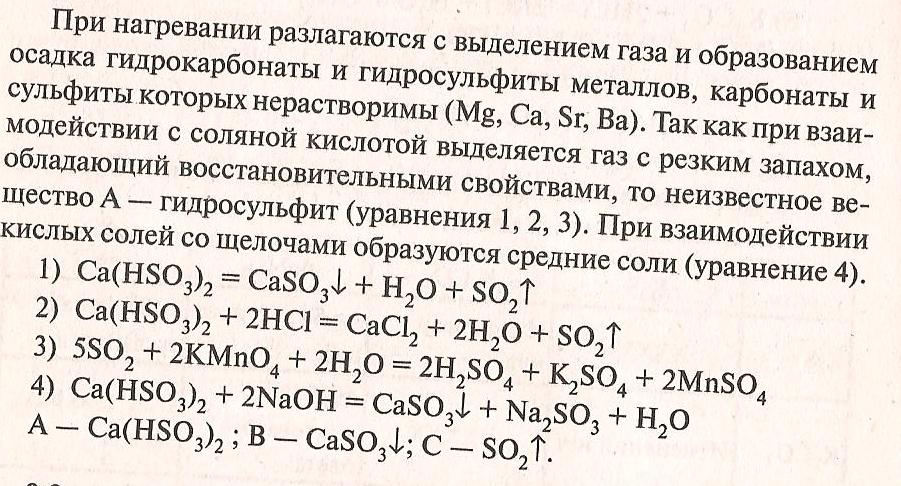 Ответ к заданию  3: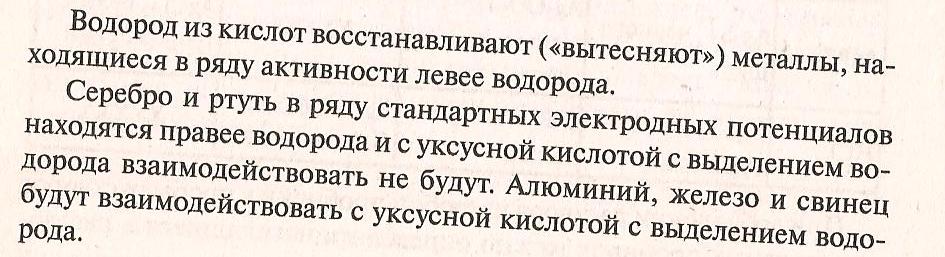 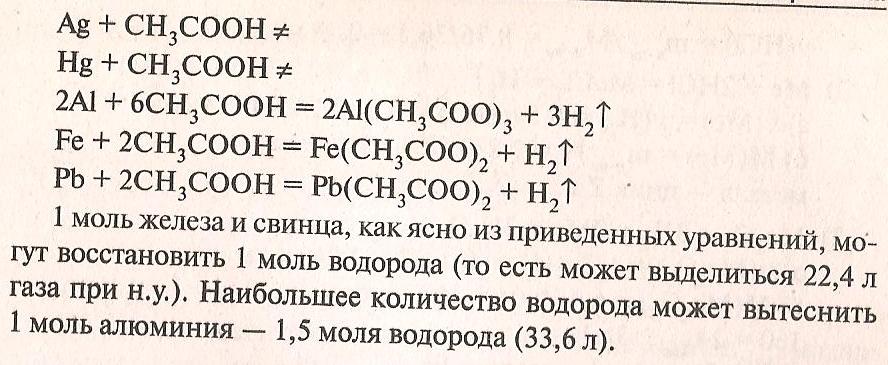 Ответ к заданию  4: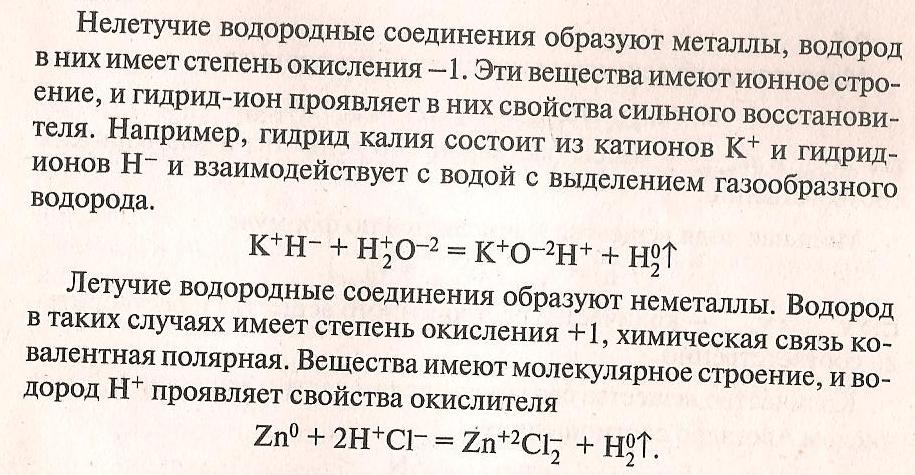 Ответ к заданию  5: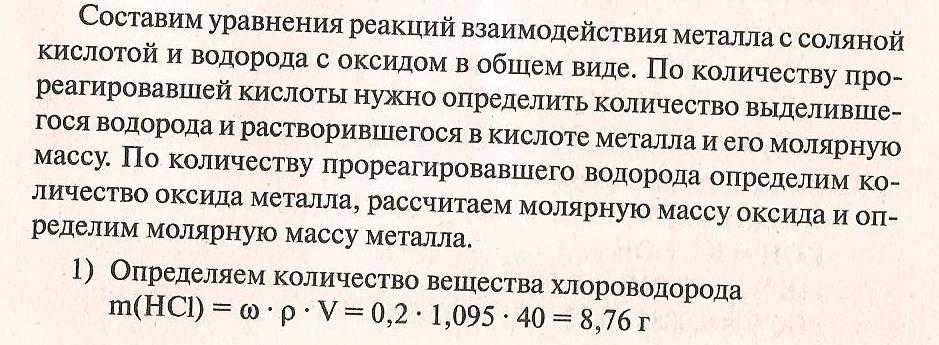 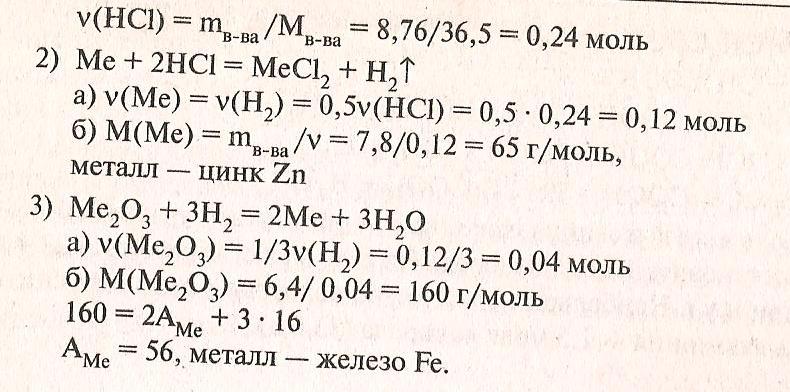 10 классОтвет к заданию  1: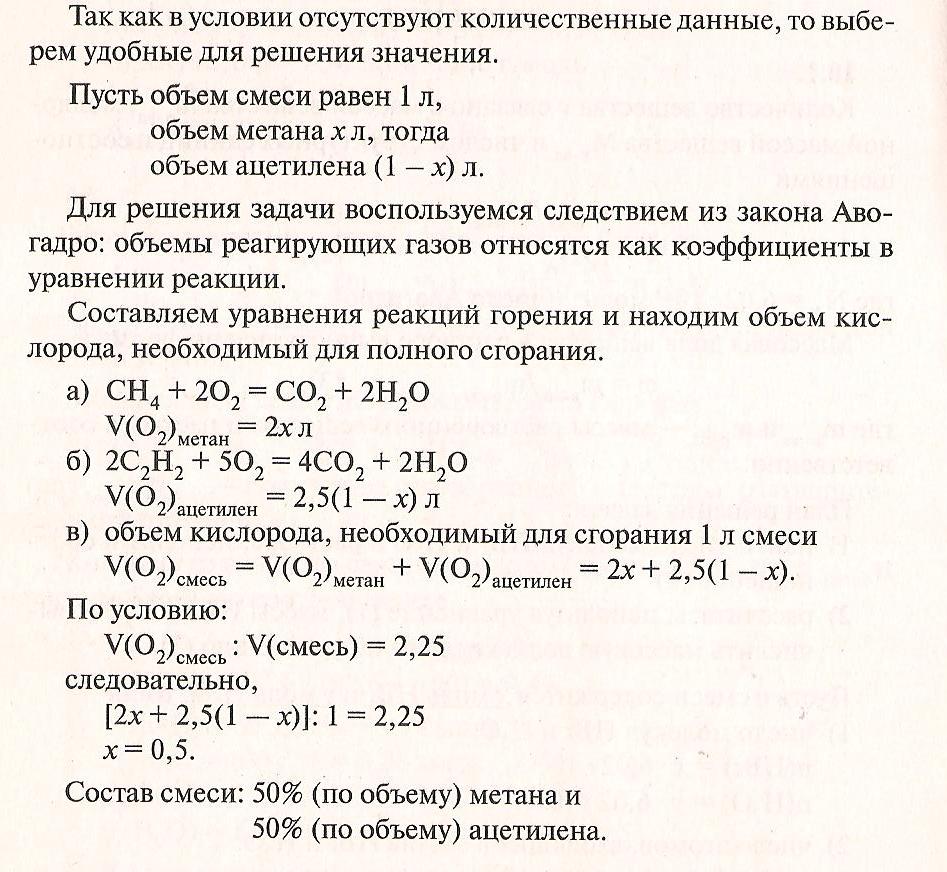 Ответ к заданию  2: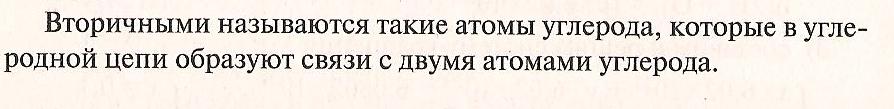 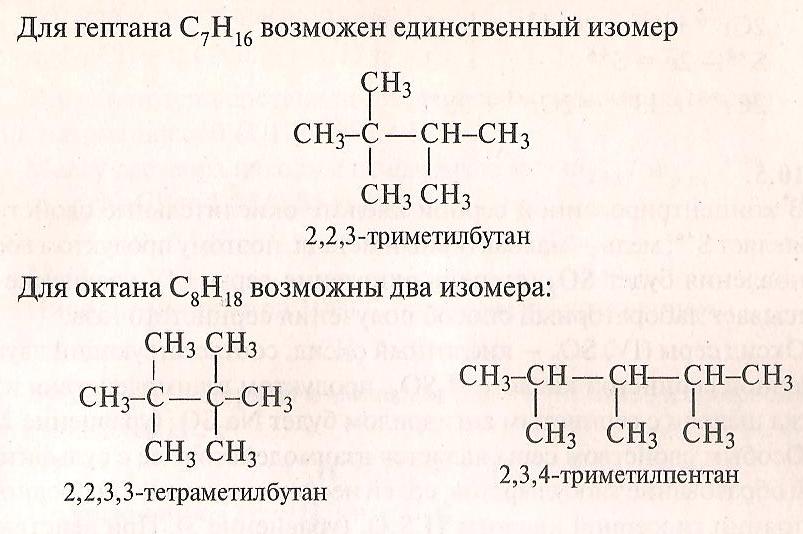 Ответ к заданию  3: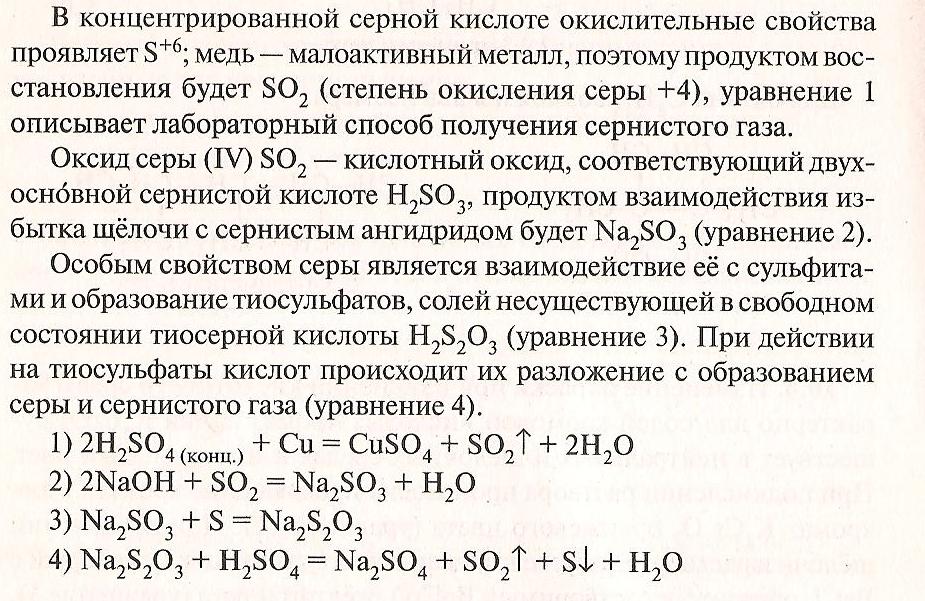 Ответ к заданию  4: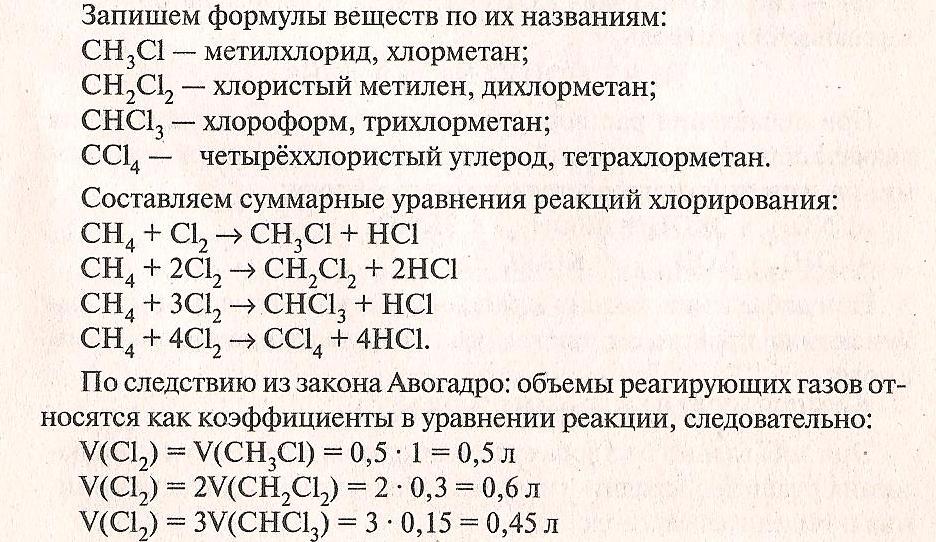 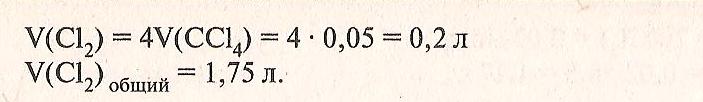 Ответ к заданию  5: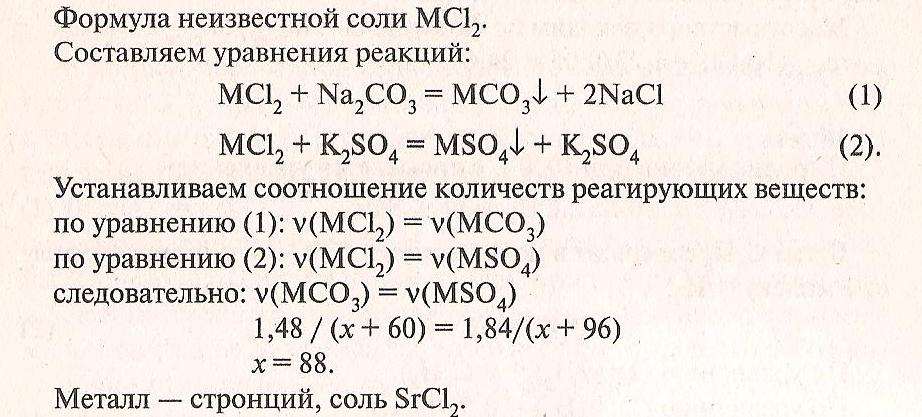 11 классОтвет к заданию  1: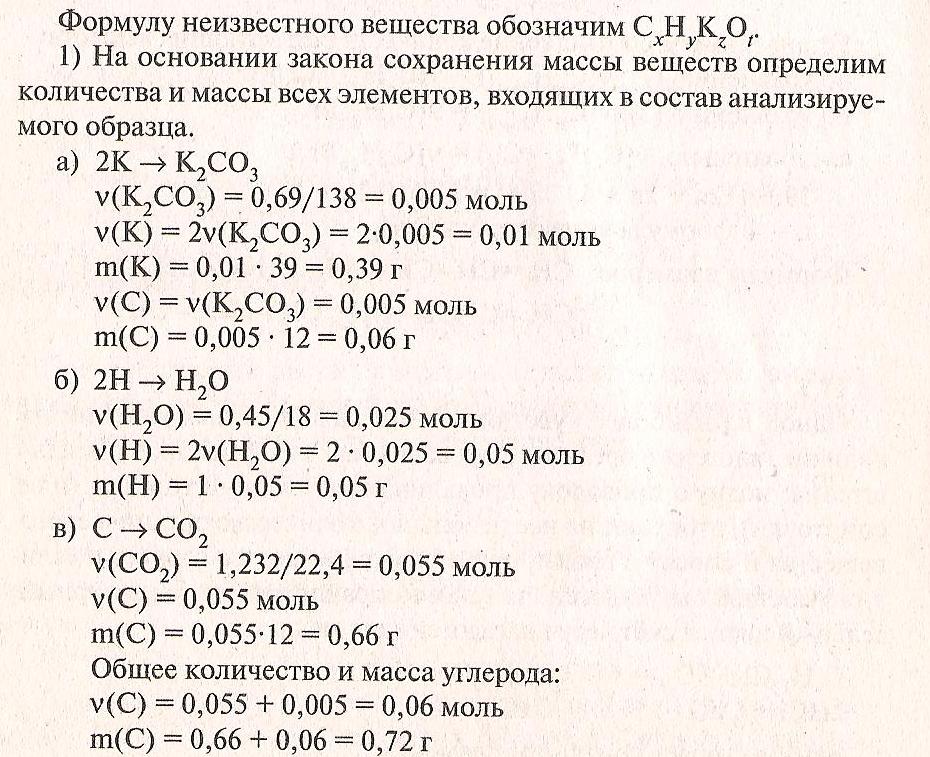 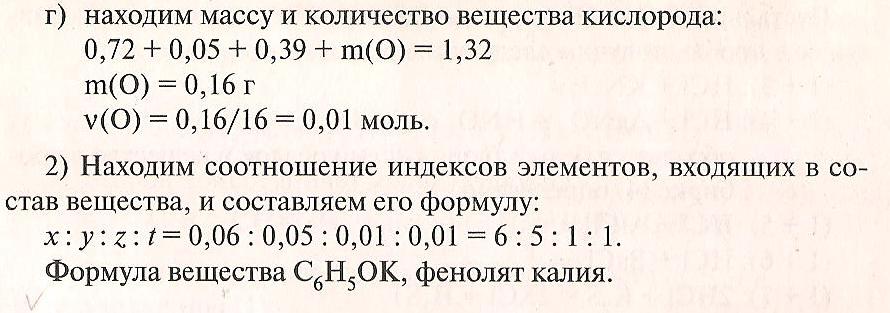 Ответ к заданию  2: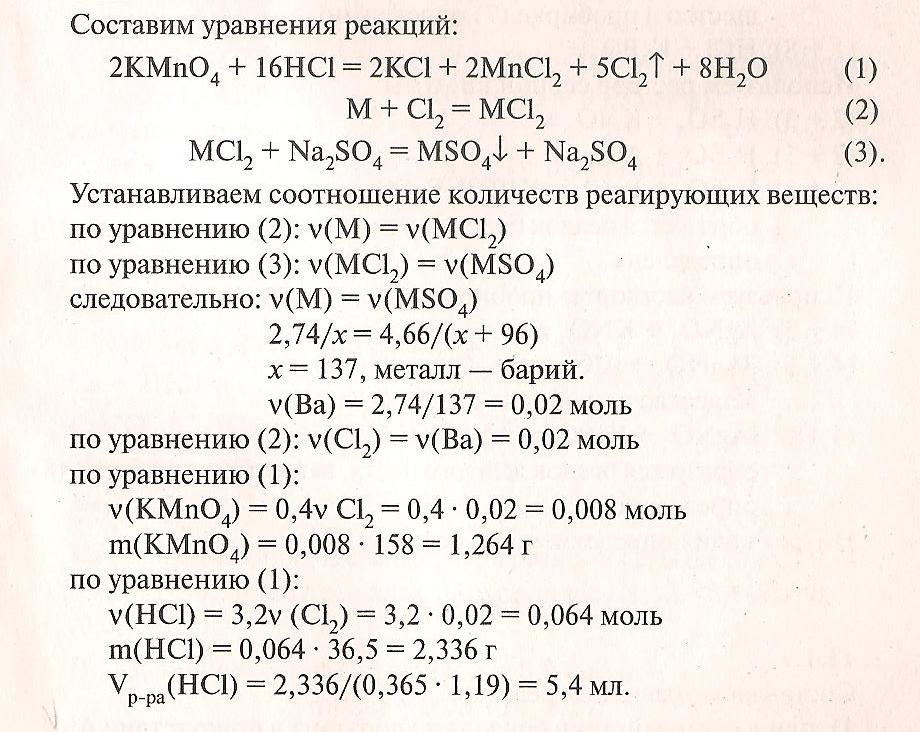 Ответ к заданию  3: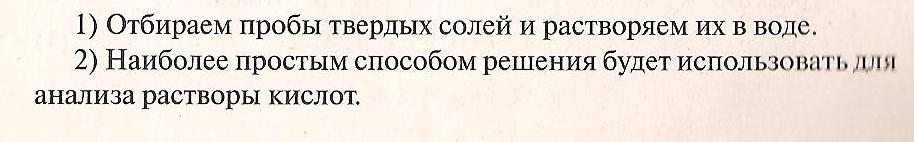 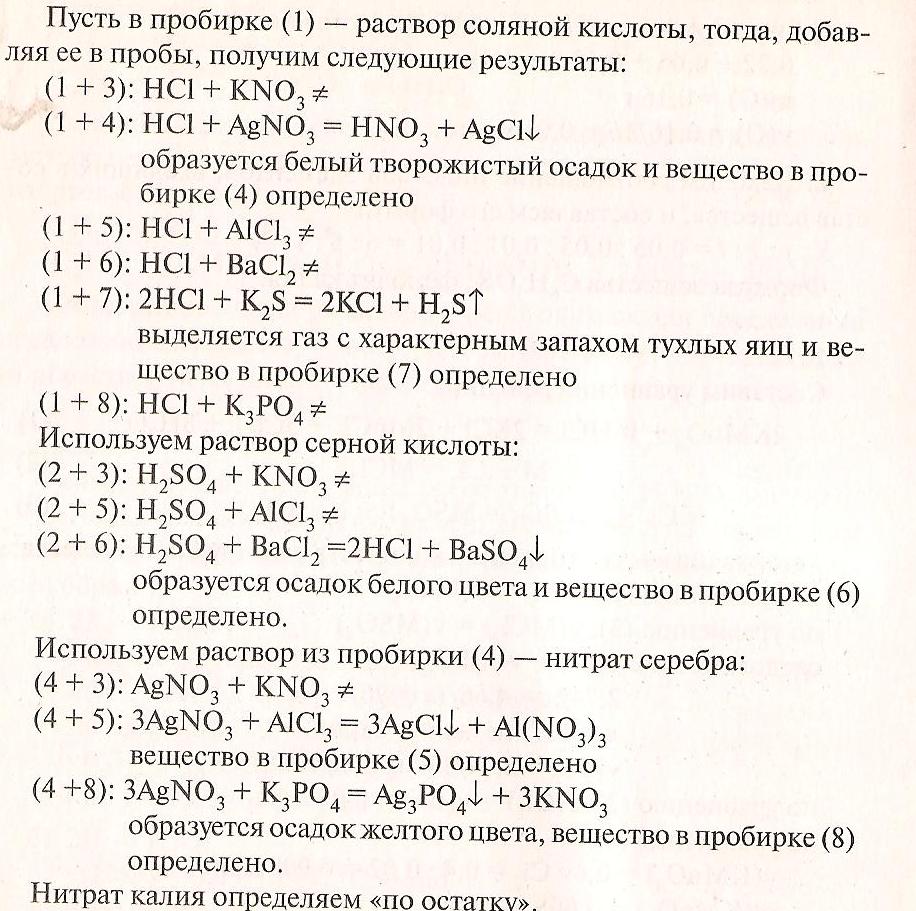 Ответ к заданию  4: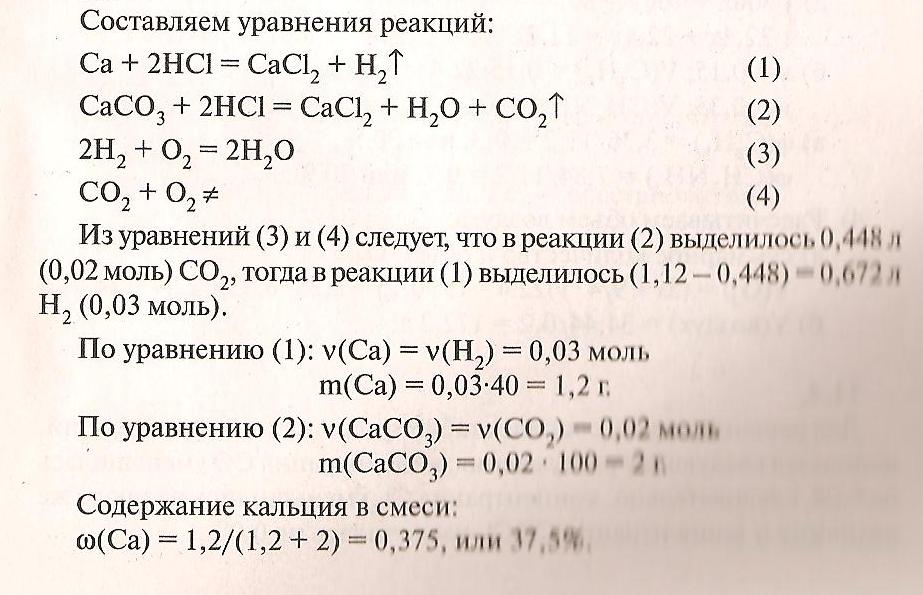 Ответ к заданию  5: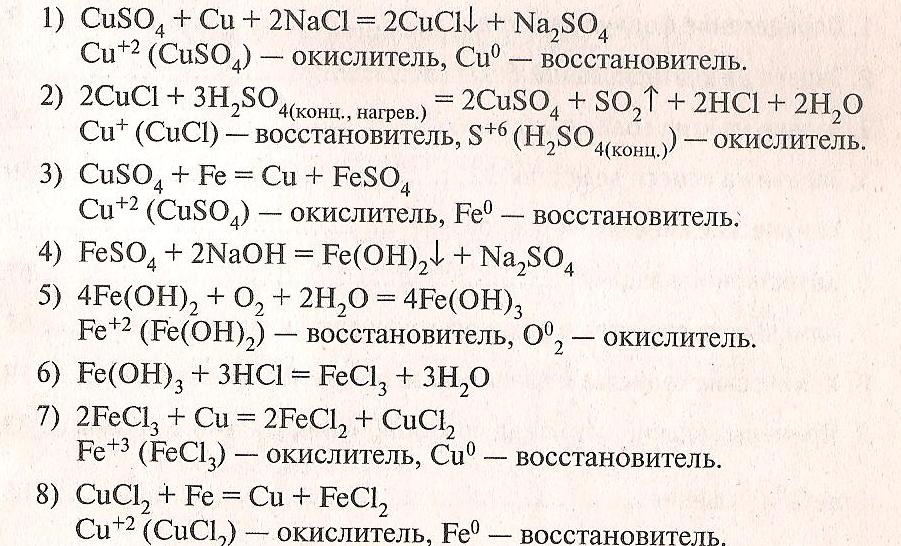 №ФамилияИмяОтчествоДата рожденияклассОУФИОучителя1ГулевичАрсенийОлегович25.06.199811-аГБОУ гимназия№278Белоусова Елена Михайловна1.Действие магнитом (железные гвозди).1 балл2.Растворение в воде, фильтрование (деревянные опилки, речной песок)1 балл3.Выпаривание раствора1 баллИтого3 балла1.Названы все индикаторы, изменение их окраски в разных средах 1,5 балла2.Назван универсальный индикатор, его окраска в разных средах.1,5 балла3.Названы бытовые индикаторы: чайная заварка или растворы ягодных соков 1 баллИтого4 балла1.Записаны формулы веществ и формулы для вычислений2 балла2.Определена массовая доля кальция в карбонате кальция (0,4)1 балл3.Определена масса кальция в одном курином яйце (2г.)1 балл4.Определена потеря кальция за год (440г.)1 баллИтого5 баллов1.Вычисление количества вещества воды (0,00006 моль) 1 балл2.Вычислено количество молекул воды (3,6 ∙ 1019) 1 балл3.Определено количество атомов водорода (7,2 ∙ 1019) 2 балла4.Определено количество атомов кислорода (3,6 ∙ 1019)2 баллаИтого6 баллов1.Определён объём кубика с ребром 2см – 8 см3 2 балла2.Определена масса этого кубика – 154,4г2 балла3.Определено количество вещества золота – 0,78моль2 балла4.Определено количество атомов – 4,68∙1023атомов2 балла5.Найдена масса сплава золота – 263,93г.2 баллаИтого10 баллов